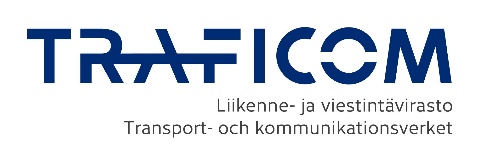 RADIOAMATÖÖRIASEMAN	1 (2)
LUPAHAKEMUS	ATANSÖKAN OM TILLSTÅND FÖR
AMATÖRRADIOSTATIONRADIOAMATÖÖRIASEMAN	1 (2)
LUPAHAKEMUS	ATANSÖKAN OM TILLSTÅND FÖR
AMATÖRRADIOSTATIONRADIOAMATÖÖRIASEMAN	1 (2)
LUPAHAKEMUS	ATANSÖKAN OM TILLSTÅND FÖR
AMATÖRRADIOSTATIONTIEDOT HAKIJASTA • UPPGIFTER OM SÖKANDENTIEDOT HAKIJASTA • UPPGIFTER OM SÖKANDENTIEDOT HAKIJASTA • UPPGIFTER OM SÖKANDENTIEDOT HAKIJASTA • UPPGIFTER OM SÖKANDENTIEDOT HAKIJASTA • UPPGIFTER OM SÖKANDENTIEDOT HAKIJASTA • UPPGIFTER OM SÖKANDENTIEDOT HAKIJASTA • UPPGIFTER OM SÖKANDENHakijan täydellinen nimi • Sökandens fullständiga namnHakijan täydellinen nimi • Sökandens fullständiga namnHakijan täydellinen nimi • Sökandens fullständiga namnHakijan täydellinen nimi • Sökandens fullständiga namnHakijan täydellinen nimi • Sökandens fullständiga namnYhdistysrekisterinumero/Y-tunnus • Föreningsregisternummer/FO-nummerYhdistysrekisterinumero/Y-tunnus • Föreningsregisternummer/FO-nummerJakeluosoite • UtdelningsadressJakeluosoite • UtdelningsadressJakeluosoite • UtdelningsadressJakeluosoite • UtdelningsadressJakeluosoite • UtdelningsadressPostinumero ja -toimipaikka • Postnummer och -anstaltPostinumero ja -toimipaikka • Postnummer och -anstaltHenkilötunnus • PersonbeteckningHenkilötunnus • PersonbeteckningKansalaisuus • NationalitetKansalaisuus • NationalitetKansalaisuus • NationalitetKansalaisuus • NationalitetKansalaisuus • NationalitetPuhelin • TelefonPuhelin • TelefonSähköposti • E-postSähköposti • E-postSähköposti • E-postSähköposti • E-postSähköposti • E-postRADIOAMATÖÖRITOIMINTAAN LIITTYVÄT TIEDOT • UPPGIFTER OM AMATÖRRADIOVERKSAMHETENRADIOAMATÖÖRITOIMINTAAN LIITTYVÄT TIEDOT • UPPGIFTER OM AMATÖRRADIOVERKSAMHETENRADIOAMATÖÖRITOIMINTAAN LIITTYVÄT TIEDOT • UPPGIFTER OM AMATÖRRADIOVERKSAMHETENRADIOAMATÖÖRITOIMINTAAN LIITTYVÄT TIEDOT • UPPGIFTER OM AMATÖRRADIOVERKSAMHETENRADIOAMATÖÖRITOIMINTAAN LIITTYVÄT TIEDOT • UPPGIFTER OM AMATÖRRADIOVERKSAMHETENRADIOAMATÖÖRITOIMINTAAN LIITTYVÄT TIEDOT • UPPGIFTER OM AMATÖRRADIOVERKSAMHETENRADIOAMATÖÖRITOIMINTAAN LIITTYVÄT TIEDOT • UPPGIFTER OM AMATÖRRADIOVERKSAMHETENHakemus koskee • Ansökan gällerHakemus koskee • Ansökan gällerHakemus koskee • Ansökan gällerHakemus koskee • Ansökan gällerHakemus koskee • Ansökan gällerHakemus koskee • Ansökan gällerHakemus koskee • Ansökan gäller uutta lupaa ja asematunnusta • nytt tillstånd och ny anropssignal	 luvan uusimista • förnyande av tillstånd asematunnuksen muutosta • ändring av anropssignalen	 muuta muutosta1) • annan ändring1) uutta lupaa ja asematunnusta • nytt tillstånd och ny anropssignal	 luvan uusimista • förnyande av tillstånd asematunnuksen muutosta • ändring av anropssignalen	 muuta muutosta1) • annan ändring1) uutta lupaa ja asematunnusta • nytt tillstånd och ny anropssignal	 luvan uusimista • förnyande av tillstånd asematunnuksen muutosta • ändring av anropssignalen	 muuta muutosta1) • annan ändring1) uutta lupaa ja asematunnusta • nytt tillstånd och ny anropssignal	 luvan uusimista • förnyande av tillstånd asematunnuksen muutosta • ändring av anropssignalen	 muuta muutosta1) • annan ändring1) uutta lupaa ja asematunnusta • nytt tillstånd och ny anropssignal	 luvan uusimista • förnyande av tillstånd asematunnuksen muutosta • ändring av anropssignalen	 muuta muutosta1) • annan ändring1) uutta lupaa ja asematunnusta • nytt tillstånd och ny anropssignal	 luvan uusimista • förnyande av tillstånd asematunnuksen muutosta • ändring av anropssignalen	 muuta muutosta1) • annan ändring1) uutta lupaa ja asematunnusta • nytt tillstånd och ny anropssignal	 luvan uusimista • förnyande av tillstånd asematunnuksen muutosta • ändring av anropssignalen	 muuta muutosta1) • annan ändring1)Edellisen luvan numero • Det tidigare tillståndets nummerEdellisen luvan numero • Det tidigare tillståndets nummerEdellisen luvan numero • Det tidigare tillståndets nummerEdellisen luvan numero • Det tidigare tillståndets nummerEdellisen luvan numero • Det tidigare tillståndets nummerAntovuosi • År för utfärdandeAntovuosi • År för utfärdandeHakijan pätevyystodistus2) • Sökandens certifikat2)Hakijan pätevyystodistus2) • Sökandens certifikat2)Hakijan pätevyystodistus2) • Sökandens certifikat2)Hakijan pätevyystodistus2) • Sökandens certifikat2)Hakijan pätevyystodistus2) • Sökandens certifikat2)Antovuosi • År för utfärdandeAntovuosi • År för utfärdandeAseman tunnus3) • Stationens anropssignal3)Aseman tunnus3) • Stationens anropssignal3)Aseman tunnus3) • Stationens anropssignal3)Aseman tunnus3) • Stationens anropssignal3)Aseman tunnus3) • Stationens anropssignal3)Aseman tunnus3) • Stationens anropssignal3)Aseman tunnus3) • Stationens anropssignal3)Aseman osoite4) • Stationens adress4)Aseman osoite4) • Stationens adress4)Aseman osoite4) • Stationens adress4)Aseman osoite4) • Stationens adress4)Aseman osoite4) • Stationens adress4)Postinumero ja -toimipaikka • Postnummer och -anstaltPostinumero ja -toimipaikka • Postnummer och -anstaltKerhoaseman valvoja • Klubbstationens övervakareKerhoaseman valvoja • Klubbstationens övervakareKerhoaseman valvoja • Klubbstationens övervakareKerhoaseman valvoja • Klubbstationens övervakareKerhoaseman valvoja • Klubbstationens övervakarePuhelin • TelefonPuhelin • TelefonValvojan osoite • Övervakarens adressValvojan osoite • Övervakarens adressValvojan osoite • Övervakarens adressValvojan osoite • Övervakarens adressValvojan osoite • Övervakarens adressValvojan osoite • Övervakarens adressValvojan osoite • Övervakarens adressSähköposti • E-postSähköposti • E-postSähköposti • E-postSähköposti • E-postSähköposti • E-postSähköposti • E-postSähköposti • E-postLisätietoja • TilläggsuppgifterLisätietoja • TilläggsuppgifterLisätietoja • TilläggsuppgifterLisätietoja • TilläggsuppgifterLisätietoja • TilläggsuppgifterLisätietoja • TilläggsuppgifterLisätietoja • TilläggsuppgifterHUOM! • OBS!HUOM! • OBS!HUOM! • OBS!HUOM! • OBS!HUOM! • OBS!HUOM! • OBS!HUOM! • OBS!	Haluan maksuttoman tunnuksen numerolla:
	Jag önskar en avgiftsfri anropssignal med siffran:	Haluan maksuttoman tunnuksen numerolla:
	Jag önskar en avgiftsfri anropssignal med siffran:	Haluan maksuttoman tunnuksen numerolla:
	Jag önskar en avgiftsfri anropssignal med siffran:	Haluan maksullisen tunnuksen; itse valittava tunnus on seuraava:
	Jag önskar en avgiftsbelagd anropssignal; den av mig valda anropssignalen är:	Haluan maksullisen tunnuksen; itse valittava tunnus on seuraava:
	Jag önskar en avgiftsbelagd anropssignal; den av mig valda anropssignalen är:	Haluan maksullisen tunnuksen; itse valittava tunnus on seuraava:
	Jag önskar en avgiftsbelagd anropssignal; den av mig valda anropssignalen är:	Haluan maksullisen tunnuksen; itse valittava tunnus on seuraava:
	Jag önskar en avgiftsbelagd anropssignal; den av mig valda anropssignalen är:	Haluan maksullisen tunnuksen; itse valittava tunnus on seuraava:
	Jag önskar en avgiftsbelagd anropssignal; den av mig valda anropssignalen är:	Haluan maksullisen tunnuksen; itse valittava tunnus on seuraava:
	Jag önskar en avgiftsbelagd anropssignal; den av mig valda anropssignalen är:	Sallin lupatietojeni luovuttamisen radioamatöörien kansalliselle etujärjestölle.
Jag ger mitt medgivande till att informationen i tillståndet ställs till förfogande för den nationella intresseorganisationen för radioamatörer.	Sallin lupatietojeni luovuttamisen radioamatöörien kansalliselle etujärjestölle.
Jag ger mitt medgivande till att informationen i tillståndet ställs till förfogande för den nationella intresseorganisationen för radioamatörer.	Sallin lupatietojeni luovuttamisen radioamatöörien kansalliselle etujärjestölle.
Jag ger mitt medgivande till att informationen i tillståndet ställs till förfogande för den nationella intresseorganisationen för radioamatörer.	Sallin lupatietojeni luovuttamisen radioamatöörien kansalliselle etujärjestölle.
Jag ger mitt medgivande till att informationen i tillståndet ställs till förfogande för den nationella intresseorganisationen för radioamatörer.	Sallin lupatietojeni luovuttamisen radioamatöörien kansalliselle etujärjestölle.
Jag ger mitt medgivande till att informationen i tillståndet ställs till förfogande för den nationella intresseorganisationen för radioamatörer.	Sallin lupatietojeni luovuttamisen radioamatöörien kansalliselle etujärjestölle.
Jag ger mitt medgivande till att informationen i tillståndet ställs till förfogande för den nationella intresseorganisationen för radioamatörer.	Sallin lupatietojeni luovuttamisen radioamatöörien kansalliselle etujärjestölle.
Jag ger mitt medgivande till att informationen i tillståndet ställs till förfogande för den nationella intresseorganisationen för radioamatörer.SUOSTUMUS RADIOLUVAN UUSINTAAN JA ASIAN SÄHKÖISEEN KÄSITTELYYN • ALLEKIRJOITUS • SAMTYCKE TILL FÖRNYANDE AV RADIOTILLSTÅND OCH ELEKTRONISK BEHANDLING AV ÄRENDET • UNDERSKRIFTSUOSTUMUS RADIOLUVAN UUSINTAAN JA ASIAN SÄHKÖISEEN KÄSITTELYYN • ALLEKIRJOITUS • SAMTYCKE TILL FÖRNYANDE AV RADIOTILLSTÅND OCH ELEKTRONISK BEHANDLING AV ÄRENDET • UNDERSKRIFTSUOSTUMUS RADIOLUVAN UUSINTAAN JA ASIAN SÄHKÖISEEN KÄSITTELYYN • ALLEKIRJOITUS • SAMTYCKE TILL FÖRNYANDE AV RADIOTILLSTÅND OCH ELEKTRONISK BEHANDLING AV ÄRENDET • UNDERSKRIFTSUOSTUMUS RADIOLUVAN UUSINTAAN JA ASIAN SÄHKÖISEEN KÄSITTELYYN • ALLEKIRJOITUS • SAMTYCKE TILL FÖRNYANDE AV RADIOTILLSTÅND OCH ELEKTRONISK BEHANDLING AV ÄRENDET • UNDERSKRIFTSUOSTUMUS RADIOLUVAN UUSINTAAN JA ASIAN SÄHKÖISEEN KÄSITTELYYN • ALLEKIRJOITUS • SAMTYCKE TILL FÖRNYANDE AV RADIOTILLSTÅND OCH ELEKTRONISK BEHANDLING AV ÄRENDET • UNDERSKRIFTSUOSTUMUS RADIOLUVAN UUSINTAAN JA ASIAN SÄHKÖISEEN KÄSITTELYYN • ALLEKIRJOITUS • SAMTYCKE TILL FÖRNYANDE AV RADIOTILLSTÅND OCH ELEKTRONISK BEHANDLING AV ÄRENDET • UNDERSKRIFTSUOSTUMUS RADIOLUVAN UUSINTAAN JA ASIAN SÄHKÖISEEN KÄSITTELYYN • ALLEKIRJOITUS • SAMTYCKE TILL FÖRNYANDE AV RADIOTILLSTÅND OCH ELEKTRONISK BEHANDLING AV ÄRENDET • UNDERSKRIFT Suostun, että radiolupa uusitaan automaattisesti
sen voimassaolon päättyessä. 
Jag samtycker till att radiotillståndet förnyas automatiskt då giltighetstiden går ut. Suostun, että radiolupa uusitaan automaattisesti
sen voimassaolon päättyessä. 
Jag samtycker till att radiotillståndet förnyas automatiskt då giltighetstiden går ut. Suostun, että radiolupa uusitaan automaattisesti
sen voimassaolon päättyessä. 
Jag samtycker till att radiotillståndet förnyas automatiskt då giltighetstiden går ut. Suostun, että radiolupa uusitaan automaattisesti
sen voimassaolon päättyessä. 
Jag samtycker till att radiotillståndet förnyas automatiskt då giltighetstiden går ut. Suostun asian sähköiseen käsittelyyn (tiedustelut/täydennyspyynnöt) ja päätöksen tiedoksiantoon sähköpostitse.
Jag ger mitt samtycke till till elektronisk behandling av ärendet (förfrågningar/begäranden om komplettering) och att beslutet delges per e-post. Suostun asian sähköiseen käsittelyyn (tiedustelut/täydennyspyynnöt) ja päätöksen tiedoksiantoon sähköpostitse.
Jag ger mitt samtycke till till elektronisk behandling av ärendet (förfrågningar/begäranden om komplettering) och att beslutet delges per e-post. Suostun asian sähköiseen käsittelyyn (tiedustelut/täydennyspyynnöt) ja päätöksen tiedoksiantoon sähköpostitse.
Jag ger mitt samtycke till till elektronisk behandling av ärendet (förfrågningar/begäranden om komplettering) och att beslutet delges per e-post.Hakija sitoutuu noudattamaan radioamatöörimääräyksiä • Sökanden förbinder sig att iakttaga amatörradioföreskrifternaHakija sitoutuu noudattamaan radioamatöörimääräyksiä • Sökanden förbinder sig att iakttaga amatörradioföreskrifternaHakija sitoutuu noudattamaan radioamatöörimääräyksiä • Sökanden förbinder sig att iakttaga amatörradioföreskrifternaHakija sitoutuu noudattamaan radioamatöörimääräyksiä • Sökanden förbinder sig att iakttaga amatörradioföreskrifternaHakija sitoutuu noudattamaan radioamatöörimääräyksiä • Sökanden förbinder sig att iakttaga amatörradioföreskrifternaHakija sitoutuu noudattamaan radioamatöörimääräyksiä • Sökanden förbinder sig att iakttaga amatörradioföreskrifternaHakija sitoutuu noudattamaan radioamatöörimääräyksiä • Sökanden förbinder sig att iakttaga amatörradioföreskrifternaPaikka ja aika • Ort och datumHakijan allekirjoitus ja nimenselvennys • Sökandens underskrift och namnförtydligandeHakijan allekirjoitus ja nimenselvennys • Sökandens underskrift och namnförtydligandeHakijan allekirjoitus ja nimenselvennys • Sökandens underskrift och namnförtydligandeHakijan allekirjoitus ja nimenselvennys • Sökandens underskrift och namnförtydligandeHakijan allekirjoitus ja nimenselvennys • Sökandens underskrift och namnförtydligandeHakijan allekirjoitus ja nimenselvennys • Sökandens underskrift och namnförtydligande	2 (2)	2 (2)OHJEITATätä lomaketta käyttävät kaikki ne, joilla on suomalainen radioamatöörin pätevyystodistus tai ulkomailla myönnetty HAREC-pätevyystodistus. Ulkomaalainen hakija, jolla ei ole suomalaista radioamatöörin pätevyystodistusta tai HAREC-todistusta käyttää lomaketta ”Application for Temporary Amateur Radio Station Licence”.1)	Kohtaan ”Lisätietoja” merkitään selvitys siitä, minkälainen muutos on kysymyksessä. Tarvittaessa käytetään erillistä liitettä.2)	Pätevyystodistuksen numero ja luokka.3)	Täytetään vain, jos on kysymyksessä luvan uusinta tai muutos.4)	Täytetään vain, jos asema sijaitsee Ahvenanmaalla.ANVISNINGARDenna blankett skall användas av alla dem som innehar ett finländskt radioamatörcertifikat eller ett HAREC-certifikat som beviljats utomlands. En utländsk sökande som inte innehar ett finländskt radioamatörcertifikat eller ett HAREC-certifikat skall använda blanketten  ”Application for Temporary Amateur Radio Station Licence”.1)	Under punkten ”Tilläggsuppgifter” utreds vad ändringen gäller. Vid behov används särskild bilaga.2)	Certifikatets nummer och klass.3)	Ifylls endast vid förnyande eller ändring av tillståndet.4)	Ifylls endast ifall stationen ligger på Åland.LUPIEN AUTOMAATTINEN UUSINTA Radiolähettimien luvat ovat voimassa määräajan. Useimmat radioluvat uusitaan ja lähetetään luvanhaltijalle automaattisesti ilman erillistä hakemusta. Asiakas voi halutessaan irtisanoa lupansa ilmoittamalla siitä kirjeitse tai sähköpostitse Traficomille.AUTOMATISKT FÖRNYANDE AV RADIOTILLSTÅND Tillstånden för radiosändare är tidsbundna. Största delen av radiotillstånden förnyas automatiskt och skickas till innehavarna utan någon skild ansökningsprocedur. Tillstånden kan dock även tidigare återkallas. Tillstånden skall sägas upp skriftligt till Traficom.